                                                                                                                                                                                           УТВЕРЖДАЮ                                                                                                                                                      Заместитель Главы Копейского городского округа                                                                                                                                                                 по социальному развитию                                                                                                                                                                  ______________________ С.В. Логанова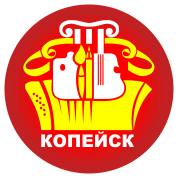 ПЛАН РАБОТЫУПРАВЛЕНИЯ КУЛЬТУРЫ АДМИНИСТРАЦИИ КОПЕЙСКОГО ГОРОДСКОГО ОКРУГА ЧЕЛЯБИНСКОЙ ОБЛАСТИна  2020  годСогласно утвержденной «Стратегии Государственной культурной политики на период до 2030 года» (Распоряжение Правительства Российской Федерации от 29.февраля 2016 г. № 326-р) культура возведена в ранг национальных приоритетов и признана важнейшим фактором роста качества жизни и гармонизации общественных отношений, гарантом сохранения единого культурного пространства и территориальной целостности Российской Федерации.	В соответствии с этим управлением культуры администрации городского округа определены цели, задачи и направления работы на 2020 год.ЦЕЛИФормирование гармонично развитой личности.Сохранение исторического и культурного наследия и его использование для развития интереса к культурам народов России.Передача от поколения к поколению традиционных для общества ценностей, норм, традиций и обычаев.Создание условий для реализации каждым человеком его творческого потенциала и организация необходимого пространства для развития межличностного неформального общения.Обеспечение гражданам доступа к знаниям, информации и культурным ценностям.Развитие и поддержка института семейных ценностей.Создание комфортной, безопасной и развивающей инклюзивной среды для всех социальных категорий населения городского округа.ЗАДАЧИ1. Сохранение нематериального культурного наследия, национальных культур.2. Совершенствование библиотечного обслуживания населения округа, обеспечения равного доступа населения к  информационным ресурсам.3. Проведение мероприятий, направленных на организацию досуга населения. 4. Развитие творческих коллективов художественной самодеятельности.5  Обеспечение безопасности и сохранности музейных фондов.6. Обеспечение музейного обслуживания населения.7. Обеспечение развития дополнительного образования детей.8. Поддержка одаренных детей.НАПРАВЛЕНИЯАктивизация культурного потенциала городского округа.Повышение социального статуса семьи как общественного института, обеспечивающего воспитание и передачу от поколения к поколению традиционных ценностей и норм.Содействие формированию гармоничной личности, способной к активному участию в реализации культурной политики.Сохранение культурного наследия и создание условий для развития культуры городского округа.ТЕМЫ ГОДА2020 год – Год памяти и славы -75-летие Победы в Великой Отечественной войне2020 год – 113 лет  городу  Копейску 2020 год – Год народного творчества2018 -2027 г.г. – Десятилетие детства в России2013-2022 – Международное десятилетие сближения культурПРОГРАММЫ ГОДАГородские муниципальные программы:Муниципальная программа «Развитие культуры Копейского городского округа» (ответственные исполнители).Муниципальная программа «Сохранение, использование и популяризация памятников монументальной скульптуры и объектов культурного наследия (памятников истории и культуры) народов Российской Федерации, находящихся на территории Копейского городского округа» (ответственные исполнители). Муниципальная программа «Социальная поддержка населения Копейского городского округа» (соисполнители).Муниципальная программа «Обеспечение общественного порядка и противодействие преступности в Копейском городском округе» (соисполнители).Муниципальная программа «Развитие муниципальной службы Копейского городского округа Челябинской области» (соисполнители).Программы и проекты  года:«Копейск театральный» - МУ «ДК Кирова»«Копейские параллели» - МУ «ЦБС»«Беседы с краеведом» - МУ «ЦБС»«Читаем земляков» - МУ «ЦБС»«История города газетной строкой» - МУ «ЦБС»«Светлый город» - МУ «ЦБС»«Улыбка» - ЦГДБ МУ «ЦБС»«От сердца к сердцу» - Библиотека для взрослых № 2 МУ «ЦБС»«Свеча» - Библиотека семейного чтения № 3 МУ «ЦБС» «Литературное IQ» - Библиотека для взрослых № 2 МУ ЦБС» «Люди эпохи» - МУ «Краеведческий музей» «Я –Копейчанин» - МУ «Краеведческий музей» «Мир народной культуры» - МУ «Краеведческий музей» Проект «Art-nature» - МУ «Краеведческий музей» «Школа компьютерной грамотности» - МУ «ЦБС» «Созвездие культур» – МУ ДО «ДШИ №1» «В Урале Русь отражена» - МУ ДО ДШИ №2 «Гармония успеха» - МУ ДО ДМШ №1Акции года: Начальник управления культуры администрации                                                          Л.Н. МарчукБелоусова Н.В. 8(35139)22819№ п/пМероприятияВремя проведенияОтветственныеПримечание1.  Вопросы для рассмотрения  на межведомственной комиссии по профилактике преступлений и правонарушений в городском округе1.  Вопросы для рассмотрения  на межведомственной комиссии по профилактике преступлений и правонарушений в городском округе1.  Вопросы для рассмотрения  на межведомственной комиссии по профилактике преступлений и правонарушений в городском округе1.  Вопросы для рассмотрения  на межведомственной комиссии по профилактике преступлений и правонарушений в городском округе1.  Вопросы для рассмотрения  на межведомственной комиссии по профилактике преступлений и правонарушений в городском округе1.«Творчеству – да! Вредным привычкам – нет!»: работа учреждений культуры по пропаганде здорового образа жизни среди несовершеннолетних II квартал (июль)Марчук Л.Н2.«Молодежь в зоне риска»: роль учреждений культуры в профилактике негативных явлений и правонарушений .IV квартал (октябрь)Марчук Л.Н.2. Вопросы для рассмотрения на Межведомственной комиссии по вопросам противодействия  экстремизма на территории Копейского городского округа2. Вопросы для рассмотрения на Межведомственной комиссии по вопросам противодействия  экстремизма на территории Копейского городского округа2. Вопросы для рассмотрения на Межведомственной комиссии по вопросам противодействия  экстремизма на территории Копейского городского округа2. Вопросы для рассмотрения на Межведомственной комиссии по вопросам противодействия  экстремизма на территории Копейского городского округа2. Вопросы для рассмотрения на Межведомственной комиссии по вопросам противодействия  экстремизма на территории Копейского городского округа3.Работа учреждений культуры по интернациональному воспитанию детей и подростков – как средство противодействия проявлениям экстремизма.II квартал(июнь)Марчук Л.Н.4.Патриотическое воспитание на основе приобщения к народным обычаям, традициям и культуре.IV квартал(октябрь)Марчук Л.Н.3. Вопросы для рассмотрения на комиссии ЧС и ОПБ3. Вопросы для рассмотрения на комиссии ЧС и ОПБ3. Вопросы для рассмотрения на комиссии ЧС и ОПБ3. Вопросы для рассмотрения на комиссии ЧС и ОПБ3. Вопросы для рассмотрения на комиссии ЧС и ОПБ5.Работа по обеспечению комплексной системыбезопасности муниципальных учреждений культуры и дополнительного образованияIIIквартал (июль)Марчук Л.Н.4. Вопросы для рассмотрения на постоянных комиссиях Собрания депутатов КГО4. Вопросы для рассмотрения на постоянных комиссиях Собрания депутатов КГО4. Вопросы для рассмотрения на постоянных комиссиях Собрания депутатов КГО4. Вопросы для рассмотрения на постоянных комиссиях Собрания депутатов КГО4. Вопросы для рассмотрения на постоянных комиссиях Собрания депутатов КГО6.О ходе выполнения решения «О культурно – досуговой деятельности муниципальных учреждений клубного типа» I квартал(февраль)Марчук Л.Н., директора ДК7.О ходе выполнения решения «О Положении « О музейном деле в КГО»II квартал(апрель)Марчук Л.Н., директор МУ «Краеведческий музей»8.О ходе выполнения решения «О Положении «Об охране и сохранении  объектов культурного наследия (памятниках истории и культуры) местного (муниципального) значения, расположенных на территории КГО»II квартал(июнь)Марчук Л.Н., директор МУ «Краеведческий музей»9.О ходе выполнения решения «О Положении «Об организации библиотечного обслуживания населения, комплектовании и обеспечении сохранности библиотечных фондов, библиотек в КГО»III квартал(сентябрь)Марчук Л.Н., директор МУ «ЦБС»10.О ходе выполнения решения «Об организации дополнительного образования детей  художественно- эстетической направленности в МО «КГОIV квартал(ноябрь)Марчук Л.Н., директора школ дополнительного образования5. Вопросы для рассмотрения на совещаниях директоров при управлении культуры5. Вопросы для рассмотрения на совещаниях директоров при управлении культуры5. Вопросы для рассмотрения на совещаниях директоров при управлении культуры5. Вопросы для рассмотрения на совещаниях директоров при управлении культуры5. Вопросы для рассмотрения на совещаниях директоров при управлении культуры11.Об итогах работы за 2019 год и перспективном плане работы на 2020 год. ЯнварьМарчук Л.Н.12.О городских фестивалях и конкурсах  2020 года: подготовка и участие учреждений, график проведения.ФевральБелоусова Н.В.13.Подготовка и проведение мероприятий, посвященных Году Памяти и СлавыМартОрганизационно –методическая служба ( ОМС)14.Учреждения культуры городского округа в рамках реализации национального проекта «Культура»АпрельОМС, директора учреждений15.Об организации культурно – досуговой  работы в летний период: занятость детского населенияМайОМС16.О подготовке учреждений культуры и школ дополнительного образования в новом учебном годуИюньБочкарева И.А.17.О подготовке к проведению  Дня города и Дня шахтера ИюльОМС18.О подготовке ежегодной конференции преподавателей школ ДОАвгустБочкарева И.А.19.Создание системы безопасности в учреждениях культуры и дополнительного образованияОктябрьМарчук Л.Н., директора учреждений20.Подготовка годовых отчетов о работе за 2020 год. Составление планов работы учреждений культуры на 2021 год.НоябрьБелоусова Н.В. ОМС21.Итоги работы учреждений культуры и дополнительного образованияДекабрьМарчук Л.Н.Сметанина Ю.С..6. Вопросы для рассмотрения  на Совете по культуре при управлении культуры6. Вопросы для рассмотрения  на Совете по культуре при управлении культуры6. Вопросы для рассмотрения  на Совете по культуре при управлении культуры6. Вопросы для рассмотрения  на Совете по культуре при управлении культуры6. Вопросы для рассмотрения  на Совете по культуре при управлении культуры22.Подготовка и проведение мероприятий, посвященных Дню работников культурыФевральМарчук Л.Н.23.Организация работы по выполнению мероприятий Года Памяти и СлавыМартОМС24.Подготовка и проведение мероприятий, посвященных 113-летию города Копейска.ИюньОМС25.Показатели эффективности деятельности учреждений (внесение новых показателей)СентябрьОМС26.Итоги конкурса проектов «Лучший культурный проект года»ДекабрьОМС7. Вопросы для рассмотрения на Художественном Совете при Управлении культуры7. Вопросы для рассмотрения на Художественном Совете при Управлении культуры7. Вопросы для рассмотрения на Художественном Совете при Управлении культуры7. Вопросы для рассмотрения на Художественном Совете при Управлении культуры7. Вопросы для рассмотрения на Художественном Совете при Управлении культуры27.Год Памяти и Славы: основные мероприятия годаI  квартал Марчук Л.Н.28.Копейск – территория добрососедства (развитие творческих национальных коллективов)II  квартал Марчук Л.Н.29.Основные мероприятия 113-летия города: формы проведения. III кварталМарчук Л.Н.30.Новогодние и рождественские праздники в учрежденияхIV кварталМарчук Л.Н.8. Вопросы для рассмотрения на издательском совете при управлении культуры8. Вопросы для рассмотрения на издательском совете при управлении культуры8. Вопросы для рассмотрения на издательском совете при управлении культуры8. Вопросы для рассмотрения на издательском совете при управлении культуры8. Вопросы для рассмотрения на издательском совете при управлении культуры31.Издание энциклопедии «Культура Копейского городского округа»I кварталМарчук Л.Н.32.Издание энциклопедии по культуреII кварталМарчук Л.Н.33.Переиздание сборника «Копейчане –Герои Советского Союза»II кварталАфонькина М.А.34.Издание альманаха, посвященного 75-летию Победы в Великой Отечественной войнеII кварталКучина Е.Л.35.Издание музейного вестника «Музейный вестник № 13» IV квартал Марчук Л.Н., Афонькина М.А.9. Вопросы для рассмотрения на бюджетно – финансовой комиссии при Управлении культуры9. Вопросы для рассмотрения на бюджетно – финансовой комиссии при Управлении культуры9. Вопросы для рассмотрения на бюджетно – финансовой комиссии при Управлении культуры9. Вопросы для рассмотрения на бюджетно – финансовой комиссии при Управлении культуры9. Вопросы для рассмотрения на бюджетно – финансовой комиссии при Управлении культуры36.Выполнение показателей эффективности муниципальными учреждения культуры и дополнительного образования, руководителями учрежденийОдин раз в кварталМарчук Л.Н., Белоусова Н.В., Сметанина Ю.С.37.Выполнение плана по внебюджетной деятельностиОдин раз в кварталМарчук Л.Н., Сметанина Ю.С.38.Исполнение бюджета (исполнение планов финансово – хозяйственной деятельности)Один раз в кварталМарчук Л.Н., Сметанина Ю.С.39.Выполнение программы поэтапного повышения заработной платы работников учреждений культуры и дополнительного образования. Один раз в кварталМарчук Л.Н., Сметанина Ю.С.10. Основные мероприятия10. Основные мероприятия10. Основные мероприятия10. Основные мероприятия10. Основные мероприятияМероприятия в сфере образовательной деятельностиМероприятия в сфере образовательной деятельностиМероприятия в сфере образовательной деятельностиМероприятия в сфере образовательной деятельностиМероприятия в сфере образовательной деятельности40.Организация работы  городского методического  объединения преподавателей школ дополнительного образованияВ течении годаСмольянова И.В.По особому плану41.Приемка школ дополнительного образования к новому учебному году 2020-2021 г.гIII квартал Марчук Л.Н.Бочкарева И.А.42.Проведение ежегодной конференции преподавателей школ дополнительного образованияIII кварталМарчук Л.Н.43.Организация и проведение ежегодного фестиваля исполнительского мастерства учащихся школ дополнительного образования  «Парад талантов»II кварталБелоусова Н.В.44.День учителяIII кварталБелоусова Н.В.45. Открытый городской конкурс детского эстрадного вокала «Лиловый шар» II кварталСмольянова И.В.46.Организация и проведение городских конкурсов и фестивалей:- Песенка года» вокальный фестиваль – январь- XII Городская научно – практическая конференция «Юный исследователь»- февраль- VI городской конкурс солистов академического пения «И волшебство и вдохновенье» - март- Городской конкурс народного песенного исполнительства «Родная песня» - ноябрь- Городской конкурс по изобразительному искусству «Волшебная палитра» - ноябрь- Городской конкурс фортепианных ансамблей - ноябрьВ течение годаСмольянова И.В.47.Отчетные концерты школ дополнительного образованияII кварталСмольянова И.В.Фастовская Н.Н.Маргарян Л.И.Мероприятия в сфере библиотечного делаМероприятия в сфере библиотечного делаМероприятия в сфере библиотечного делаМероприятия в сфере библиотечного делаМероприятия в сфере библиотечного дела  48.Реализация долгосрочной программы «Светлый город»В течение годаКучина Е.Л.49.Реализация цикла мероприятий, посвященных Году Памяти и Славы В течение годаКучина Е.Л.50.Реализация цикла мероприятий по программе «Копейские параллели»В течение годаКучина Е.Л.51.Цикл «Беседы краеведа» на страницах газеты «Копейский рабочий»В течение годаКучина Е.Л.52.Участие в проекте «История города газетной строкой» оцифровка газеты «Копейский рабочий» и размещение ресурса в Уральской электронной библиотекиВ течение годаКучина Е.Л.53.«75-летию Победы посвящается» - цикл мероприятийВ течение годаКучина Е.Л.54.Реализация проекта «Мышкины книжки» совместно с телеканалом ТВ- ИНСИТВ течение годаКучина Е.Л., Щукина Л.В.55.«Косолаповские чтения», семинар посвященный краеведу Косолаповой В.А.II кварталКучина Е.Л.  56.Реализация программ:-От сердца к сердцу-Свеча-Теплый дом-Забота - Всей семьей в библиотеку- За здоровый образ жизни- Особый ребенок- Читаем земляков-Изба - читальняВ течение годаКучина Е.Л.57.Реализация проекта «Каникулы на литературных островах»II –III кварталКучина Е.Л.58.Проведение недели детской книги I кварталКучина Е.Л.59.Проведение общероссийского Дня библиотекII кварталБелоусова Н.В.60.Проведение профессионального конкурса «Лучший проект библиотеки нового поколения 2020»II кварталКучина Е.Л.61.Литературно молодежный конкурс  «Свежий ветер»II кварталКучина Е.Л.62.Проведение  городского фестиваля  чтения «Копейские чтения»III кварталКучина Е.Л.63.Областной конкурс для слабовидящих и слепых «Поэтические баталии» IV кварталКучина Е.Л.64.Организация работы клубов по интересамВ течение годаКучина Е.Л.65.Организация выставочной деятельности:-Выставка прикладного творчества копейчан «Рукотворное чудо» - сентябрь – октябрь-Конкурс семейных работ «Осенние фантазии» - октябрь- Выставка клуба художников «Феникс» «Осенний калейдоскоп» - ноябрь - декабрьВ течение годаКучина Е.Л.66.Реализация нового инклюзивного проекта живого общения «Семейные песни о главном»В течение годаКучина Е.Л.Мероприятия в сфере музейного делаМероприятия в сфере музейного делаМероприятия в сфере музейного делаМероприятия в сфере музейного делаМероприятия в сфере музейного дела67.Реализация МПП «Я - Копейчанин»В течение годаКоростелкина М.А.68.Реализация проекта «Культура и быт Тугайкульских казаков»В течение годаКоростелкина М.А.69.Реализация проекта «Дни воинской славы России»В течение годаКоростелкина М.А.70.Реализация проекта «Люди эпохи»В течение годаКоростелкина М.А.71.Проведение городского мероприятия «День защиты детей»I кварталКоростелкина М.А.72.Проведение XVIII  областной конференции музейных  работниковII кварталКоростелкина М.А.73.Проведение международного Дня музеевII кварталМарчук Л.Н., Коростелкина М.А.74.Проведение конференции научного сообщества учащихся I кварталКоростелкина М.А.75.Организация работы творческого объединения «Кружева» и «Нюансы» В течение годаКоростелкина М.А.76.Организация проведения городских конкурсов:- «Мы этой памяти верны» - январь-апрель;- Семейные реликвии» - январь – апрель;- Экологический конкурс «Зеленый горд- зеленая планета» - январь – май;- Конкурс поделок «Подарок ветерану» - январь – майВ течение годаКоростелкина М.А.Мероприятия в культурно – досуговой сфереМероприятия в культурно – досуговой сфереМероприятия в культурно – досуговой сфереМероприятия в культурно – досуговой сфереМероприятия в культурно – досуговой сфере77.Организация и проведение городского конкурса патриотического творчества  «Красная гвоздика»I кварталЯковкина С.В., Саблина Т.Е.78.Организация и проведение смотра художественной самодеятельности «Грани творчества»II кварталБелоусова Н.В., Яковкина С.В.79. Городской конкурс театрального творчества «Серебряный софит»II кварталБелоусова Н.В., Яковкина С.В.80.III Городской фестиваль детского творчества «Созвездие талантов»II кварталЖуков Д.Ю., Белоусова Н.В., Яковкина С.В.81.«Завтра лето» III Городской фестиваль вокально – инструментальных ансамблей и рок групп II кварталБелоусова Н.В., Яковкина С.В., Руднева О.Ю.82.Городской конкурс новогодних представлений «Новогодний серпантин»IV кварталБелоусова Н.В., Яковкина С.В.83.Организация и проведение городских массовых мероприятий:- День защитника Отечества- Масленица- Женский день 8-марта- День Победы*митинги* торжественное собрание*массовое гуляние*приемы Главы- День семьи-День защиты детей-Митинг, посвященный Дню начала войны-День России-День присвоения Копейска статуса города- День города- День пожилого человека-День матери-День героев ОтечестваI кварталI кварталI кварталII кварталII кварталII. кварталII кварталII кварталIII кварталIII кварталIII кварталIV кварталIV кварталМарчук Л.Н., Яковкина С.В., директора ДК84.Проведение Дня клубного работникаIV кварталБелоусова Н.В.11. Организация работы общественных формирований при учреждениях культуры11. Организация работы общественных формирований при учреждениях культуры11. Организация работы общественных формирований при учреждениях культуры11. Организация работы общественных формирований при учреждениях культуры11. Организация работы общественных формирований при учреждениях культуры85.Организация работы литературного объединения «Уголек»В течение годаКучина Е.Л.86.Организация работы клуба художников «Феникс»В течение годаКучина Е.Л.87.Организация работы центра немецкой культуры В течение годаСаблина Т.Е.88.Организация работы татаро – башкирских центров В течение года Саблина Т. Е., Кучина Е.Л.., Руднева О.Ю., Поблагуева А.А.89.Организация работы казачьих центровВ течение годаСаблина Т.Е., Руднева О.Ю., Поблагуева А.А.Методические мероприятияМетодические мероприятияМетодические мероприятияМетодические мероприятияМетодические мероприятия90.Организация работы методических объединений учреждений культуры и дополнительного образованияВ течение годаБелоусова Н.В., Яковкина С.В.91.Организация работы учреждений культур и ДО в городских акциях:- Защита-Здоровый город-Дети улиц- Здоровый образ жизни-Подросток - Образование всем детямВ течение годаЯковкина С.В.92.Проведение семинара «Разработка комплекса культурно-образовательного модуля «Национальная культура народов Южного Урала»I кварталКоростелкина М.А., Яковкина С.В.93.Проведение семинара «Больничная клоунада в структуре технологий социокультурной реабилитации»IV кварталЯковкина С.В., Руднева О.Ю.94.Проведение семинара «Современные технологии социально-культурной реабилитации и адаптации инвалидов»»IV кварталЯковкина С.В., Саблина Т.Е.95.Реализация мероприятий Плана по созданию условий для участия инвалидов в культурной жизни общества:- Открытый городской фестиваль инклюзивного творчества «Феникс»- Областной конкурс «Поэтические баталии» для слабовидящих и слепых людей- Фольклорные праздники, утренники, познавательные программы В течение годаОМС,  учреждения культуры96.Реализация проекта «Городские филармонические концерты»В течение годаСмольянова И.В.97.Реализация проекта «Детская филармония»В течение годаСмольянова И.В.98.Курирование проведения областных мероприятий на территории КГО:В течение годаЯковкина С.В.По соглашению между Управлением культуры и ЦНТ99.Участие в методических днях ОГУК «ЦНТ»В течение годаЯковкина С.В.По плану ЦНТ13. Организационные мероприятия13. Организационные мероприятия13. Организационные мероприятия13. Организационные мероприятия13. Организационные мероприятия100.Формирование муниципальных заданий учреждениям культуры на 2021 г.IV кварталМарчук Л.Н., Сметанина Ю.С.101.Формирование бюджета  и внебюджетной деятельности  подведомственных учреждений культуры на 2021 г.IV кварталМарчук Л.Н., Сметанина Ю.С.102.Осуществление контроля  выполнения муниципальных заданий учреждениями культурыВ течение годаСметанина Ю.С.103.Осуществление контроля  выполнения стандартов по оказанию услуг муниципальными учреждениями культурыВ течение годаБелоусова Н.В.104.Организация работы по оказанию услуг в электронном видеВ течение годаБелоусова Н.В.105.Проведение аттестации работников учреждений культурыПо мере необходимостиБелоусова Н.В.106.Проведение Дня работников культурыI кварталМарчук Л.Н.107.Проведение конкурса на грант главы «Лучший культурный проект года»IV квартал Белоусова Н.В., ОМС108.Проведение торжественных мероприятий, посвященных  юбилейным датам муниципальных учреждений культуры:-35-летний юбилей хора ветеранов «Бабоньки» МУ «ДК 30 лет ВЛКСМ», руководитель заслуженный работник культуры РФ Рогулин Виктор Карлович  - март;-55-летний юбилей  МУ ДО «Детская школа искусств № 1», директор Маргарян Лариса Ивановна – апрель;- 50 лет хору ветеранов «Родные напевы»  МУ «ДК Кирова», руководитель Фаенин Геннадий Михайлович – апрель;-20 лет Образцовому коллективу современного танца «Русский вариант» МУ «ДК Кирова», руководитель Кахикала Яна Евгеньевна;-20 лет Народному коллективу хору русской и казачьей песни «У околицы» МУ «ДК Кирова», руководитель Малков Дмитрий Александрович;-20 лет ансамблю «Память сердца» МУ «ДК Кирова», руководитель Плотников Михаил Александрович;-  85-летний юбилей Центральной городской библиотеки МУ «ЦБС», директор Кучина Елена Леонидовна;-  40 лет Образцовому  хореографическому коллективу «Солнышко» МУ «ДК Маяковского», руководитель Белобородова Елена Юрьевна; -21.01.1955 г. 65 лет - Потапова Ирина Николаевна, заведующая Библиотекой семейного чтения № 5 МУ «ЦБС»;-04.04.1970 г. 50 лет - Трапезникова Светлана Александровна, заведующая Библиотекой семейного чтения № 11 МУ «ЦБС»;-10.08.1970 г. - 50 лет - Поблагуева Анна Александровна, директор МУ «Дом культуры им. Ильича». В течение годаМарчук Л.Н., Белоусова Н.В.109.Управленческое консультированиеВ течение годаСпециалисты УК110.Подготовка документов для награждения работников культуры грамотами и благодарственными письмами Министерства культуры РФ,  Губернатора Челябинской области, Законодательного собрания Челябинской области, Министерства культуры Челябинской области, Собрания депутатов КГО, Главы КГО, Управления культуры В течение годаБелоусова Н.В.111.Проведение проверок работы учреждений культуры по вопросам:- выполнению муниципального задания;-ведения бухгалтерского учета;-ведению кадровой документации; -по охране труда;- делопроизводству.По специальному графикуСпециалисты УК112.Организация работы по подготовке и проведению ремонтных и противопожарных работ в учреждениях культуры и дополнительного образованияВ течение годаБочкарева И.А.113.Осуществление приемки учреждений культуры и дополнительного образования к работе в зимних условияхIII кварталМарчук Л.Н.114.Организация работы по  проведению независимой оценки качества услуг, предоставляемых  муниципальными учреждениями культурыВ течение годаЯковкина С.В.14.  Работа со СМИ14.  Работа со СМИ14.  Работа со СМИ14.  Работа со СМИ14.  Работа со СМИ115.Совместные проекты со СМИ:-Музейные страницы на ТВ-Литературные гостиные на радио-«Мышкины книжки» совместно с телеканалом ИНСИТ-Песенная революция-«Копейск: хроника Великой Отечественной войны»-День города- Показ концертных программ по телеканалу ТВ- ИНСИТВ течение года Кучина Е.Л., Афонькина М.А., Саблина Т.Е.Директора учреждений116.Подготовка ежемесячной афиши массовых мероприятий ЕжемесячноЯковкина С.В.117.Издание газет учреждений культуры:- Все в мажоре - МУ ДО ДМШ №1- По секрету – МУ ДО ДШИ №1-  Краелюб – МУ «ЦБС»Один раз в кварталСмольянова И.В. Маргарян Л.И. Кучина Е.Л.118.Использование сайтов Копейского городского округа Министерства культуры Челябинской области для размещения информации и мероприятиях проводимых в Копейском городском округеВ течение годаЯковкина  С.В. 119.Организация работы сайтов:  управления культуры администрации КГО, учреждений культуры и школ дополнительного образованияВ течение года руководители учреждений культуры и школ ДО